Cougar FireIAPFriday, June 10, 2011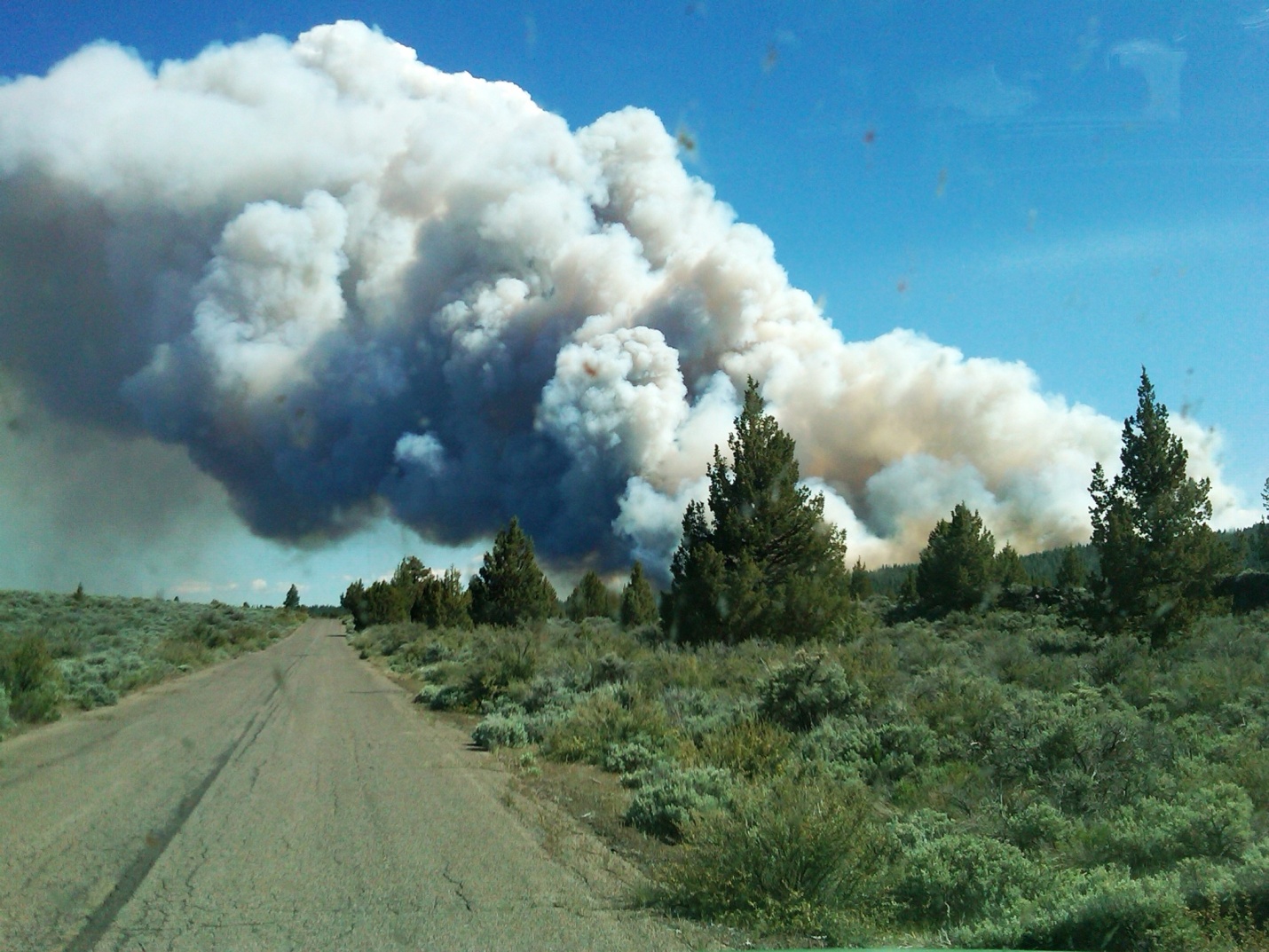 CA-MDF-181(0509) P5F4RX